                  KARTA INFORMACYJNA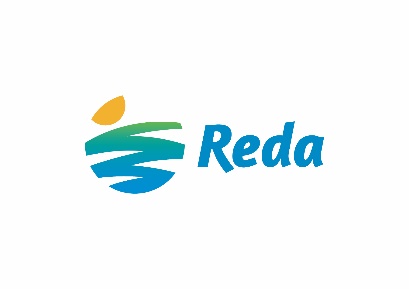               PROSZĘ WYPEŁNIĆ DRUKOWANYMI LITERAMI    Dane znajdujące się na karcie informacyjnej służą jako wskazówki                                           dla służb medycznych 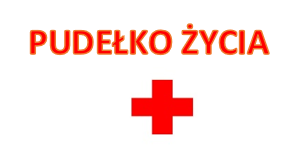 Imię i nazwisko      				  numer Pesel                       grupa krwi  Do karty informacyjnej można dołączyć kserokopię strony Dowodu                               Osobistego ze zdjęciem.   TELEFON DO NAJBLIŻSZYCH OSÓB            Numer telefonu                                     Imię i nazwisko                                      PokrewieństwoOświadczam, iż podane powyżej osoby zostały poinformowane o fakcie umieszczenia ich danych w niniejszej karcie i wyraziły na to zgodę.             NA CO CHORUJĘ                                                               JAKIE PRZYJMUJĘ LEKI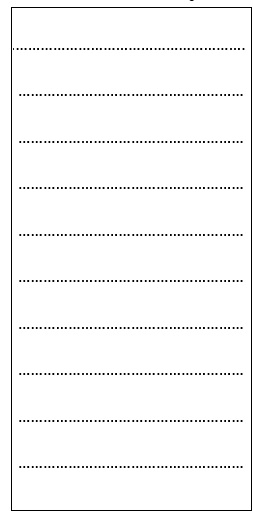                                               4.                                                                                         MOJE UCZULENIA                              INNE ISTOTNE INFORMACJE………………………………………….                                                                                                                                              Czytelny podpis pacjentaWAŻNE:KARTA INFORMACYJNA JEST WAŻNA PRZEZ 1 ROK OD DATYJEJ WYPEŁNIENIA. W PRZYPADKU ZMIANY SYTUACJI LUB PO UPŁYWIE CZASU WAŻNOŚCI NALEŻY WYMIENIĆ KARTĘ NA NOWĄ.Instrukcja wypełniana Karty Informacyjnej:Ad. 1	We właściwych rubrykach należy podać swoje imię i nazwisko, numer PESEL oraz grupę krwi. Dodatkowo do Karty  można dołączyć kserokopię trony Dowodu Osobistego ze zięciem.Ad. 2	We właściwych rubrykach należy wpisać dane osób, które należy powiadomić o tym, że Pan/Pani wymaga np. przewiezienia do szpitala itp. Osoby podane do kontaktu telefonicznego w razie potrzeby zabezpieczą mieszkanie.Ad. 3	W tym miejscu należy wpisać zdiagnozowane i potwierdzone przez lekarza pierwszego kontaktu choroby (np. cukrzycy, nadciśnienie itp.) Do karty należy dołączyć dodatkową dokumentację medyczną, np. ostatni wypis ze szpitala.Ad. 4	W odpowiednie rubryki należy wpisać nazwy przepisanych przez lekarza leków wraz z ich dawkowaniem, porami przyjmowania oraz data od kiedy są przyjmowane. Dodatkowo można do pudełka włożyć inne informacje od lekarza odnośnie zażywania leków.Ad. 5	W tym miejscu można wpisać o zdiagnozowanych uczuleniach na np. niektóre leki itp. Dodatkowo można do pudełka włożyć informację od lekarza, odnośnie posiadania alergii i uczuleń. Ad. 6	W tym miejscu można wpisać inne, istotne Państwa zdaniem, informacje, które będą miały znaczenie w przypadku konieczności zabrania Państwa przez do szpitala.Zapytania i uwagi dotyczące niniejszej Karty Informacyjnej proszę kierować do MOPS w Redzie 58 678-58-65.Data wypełnienia……………………………………UWAGA, WAŻNE:          NIE SŁYSZĘ          NIE WIDZĘ1.  ……………………………………………2. …………………………………………….3. …………………………………………….………………………………………………………………………………………………………………………………………………………………………………………………………………………………………………………………………………………………………………NazwaDawkaPory/godz. przyjmowaniaOd kiedy są przyjmowane…………………………………….…………………………………….…………………………………….…………………………………….…………………………………….…………………………………….…………………………………….…………………………………….…………………………………….…………..…………...……………………………………………………………………………….…………….……………………………………………………………………….……………………….……………………….……………………………………………….……………………….……………………….……………………………………………….……………………….……………………….……………………….……………………….……………………….……………………….……………………….……………………………………………………………………………………………………………………………………………………………………………………………………………………………………………………………………………………………………………………………………………………………………………………………………………………………………………………………………………………………………………………………………………………………………………………………………………………………………………………………………………………………………………………………………………………………………………………………………………………………………………………………………………………………………………………………………………………………………………………………………………………………………………………………………………………………………………………………………………………………………………………………………………………………………………………Wyrażam zgodę na przetwarzanie moich danych osobowych zawartych w „Karcie informacyjnej”  jest ono prowadzone w ramach akcji „Pudełko na jesień Życia” w celu ochrony zdrowia, świadczenia usług medycznych i są stworzone pełne gwarancje ochrony tychże danych.Przetwarzanie powyższych danych osobowych w innym celu lub przez osobę nieuprawnioną skutkuje odpowiedzialnością karną wynikającą z przepisów Rozporządzenia Parlamentu Europejskiego i Rady (UE) 2016/679 z dnia 27 kwietnia 2016 r. w sprawie ochrony osób fizycznych w związku z przetwarzaniem danych osobowych i w sprawie swobodnego przepływu takich danych oraz uchylenia dyrektywy 95/46/WE (ogólne rozporządzenie o ochronie danych) (Dz. U. UE. L. z 2016 r. Nr 119, str. 1 z późn. zm.) oraz przepisów ustawy z dnia 10 maja 2018 r. o ochronie danych osobowych (t.j. Dz. U. z 2019 r. poz. 1781).